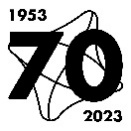 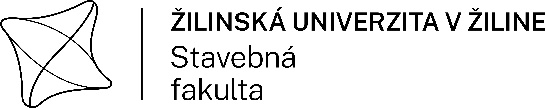 POTVRDENIEPotvrdzujem, že ..........................................................................., narodený (á) ....................................,je v akademickom roku 2022/2023 od 1.9.2022 riadne zapísaný do ................... ročníka študijného programu ........................................................................................................................................ bakalárskeho štúdia/ inžinierskeho štúdia* v dennej forme na Stavebnej fakulte Žilinskej univerzity v Žiline.Potvrdenie sa vydáva ako doklad pre OÚP, ŽSR, SAD, daňovú úľavu, bytovú správu, manžela, sociálne štipendium.Toto potvrdenie neplatí pre rodinné prídavky.V Žiline.........................................Monika Ilovská,  Mariana Hírešová, Referát vzdelávania SvF UNIZA* nehodiace sa prečiarknitePOTVRDENIEPotvrdzujem, že ..........................................................................., narodený (á) ....................................,je v akademickom roku 2022/2023 od 1.9.2022 riadne zapísaný do ................... ročníka študijného programu .................................................................................................................................... bakalárskeho štúdia/ inžinierskeho štúdia* v dennej forme na Stavebnej fakulte Žilinskej univerzity v Žiline.Potvrdenie sa vydáva ako doklad pre OÚP, ŽSR, SAD, daňovú úľavu, bytovú správu, manžela, sociálne štipendium.Toto potvrdenie neplatí pre rodinné prídavky.V Žiline.........................................Monika Ilovská, Mariana Hírešová, Referát vzdelávania SvF UNIZA* nehodiace sa prečiarknite